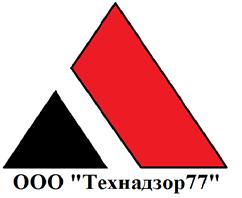 г. Москва, ул. Василия Петушкова, 27.8 (495) 7928223., www.technadzor77.ru7928223@technadzor77.comСтроительно-техническое заключение о проведенном обследовании. (Определение и оценка технического состояния инженерных систем, стяжки теплых полов.)Заказчик ____________________Исполнитель ООО «Технадзор77»Подрядчик ____________________Адрес объекта:  ##########Генеральный директорООО «Технадзор 77»	_____________Коржев Д.С.Ответственный исполнитель проведения строительной экспертизы Инженер ООО «Технадзор 77»Кочурка С.М.  ________________Москва 2017 г.Цель обследования:Проведение строительно-технического обследования с целью определения качества фактически выполненных работ действующим нормативным документам (ГОСТ, СНиП и т.д.), Цель обследования (согласно техническому заданию) - определение и оценка технического состояния инженерных систем, стяжки теплых полов.Технические средства контроля, используемые на объекте:1. Цифровая фотокамера;2. Набор визуально-измерительного контроля (ВИК).Обследование объекта проводилось экспертом ООО «Технадзор 77» Кочурка В.М. «__» _______ 2017 года в дневное время с 10.00 до 12.50.Характеристика объектаПостроенный новый дом, не введён в эксплуатацию. Основанием для проведения технического обследования служит заявление заказчика  о проведении строительной экспертизы. Обследование распространяется на:	стяжки теплых полов ;	инженерные системы теплых полов и отопления;При выполнении работ по обследованию проводился учет полученных данных, фотофиксация.Результаты обследования, послужившие основой для настоящего заключения, приведены по состоянию на «__»  __________ 2017 года.Исследовательская часть.Диагностическое обследование.Обследование строительных конструкций зданий и сооружений проводилось в три связанных между собой этапа:- подготовка к проведению обследования;- предварительное (визуальное) обследование;- детальное (инструментальное) обследование.В соответствии с требованиями СП 13-102-2003 п. 6.1 Подготовка к проведению обследований предусматривает ознакомление с объектом обследования, проектной и исполнительной документацией на конструкции и строительство сооружения, с документацией по эксплуатации и имевшим место ремонтам и реконструкции, с результатами предыдущих обследований.Экспертом произведен внешний осмотр выполненных работ, с выборочным фиксированием на цифровую камеру (см. Приложение № 1), что соответствует требованиям СП 13-102-2003 п. 7.2.  Основой предварительного обследования является осмотр здания или сооружения и отдельных конструкций с применением измерительных инструментов и приборов (фотоаппараты, рулетки, штангенциркули, склерометр, щупы и прочее).Обмерные работы производились в соответствии с требованиями п.8.2.1 СП 13-102-2003. Целью обмерных работ является уточнение фактических геометрических параметров строительных конструкций и их элементов, определение их соответствия проекту или отклонение от него. В ходе экспертно-диагностического обследования было выявлено следующее:СТЯЖКИ ТЕПЛЫХ ПОЛОВ:толщина стяжки составляет 50мм;проложена демпферная  лента по периметру помещений по стенам ;выявлены многочисленные  трещины в цементной стяжке.Для оценки прочности цементно-песчаной стяжки в помещениях жилого дома были проведены выборочные замеры прочности поверхности стяжки методом упругого отскока с помощью измерителя прочности (склерометра)Соответствие Марки и Класса бетона показаниям шкалы склерометраПриведенные в таблице результаты замеров показали, что прочность цементно-песчаной стяжки на поверхности обследуемых помещений  равномерная. Наличие трещин на поверхности  указывает на нарушение условий ухода за цементно-песчаной  стяжкой во время набора прочности стяжки после выполнения работ по устройству стяжки. Во время набора прочности в течение четырех недель цементно-песчаная стяжка должна быть защищена от сквозняков и прямых солнечных лучей. Для задерживания влаги рекомендуется накрыть стяжку специальной пленкой  из полиэтилена, а в жаркую погоду или в отапливаемых помещениях следует поливать поверхность стяжки водой после начала схватывания в течение трех – четырех дней.Выводы:Причинами образования трещин в цементной стяжке послужило следующее:1.	Применялась цементно-песчаная смесь не предназначенная для стяжки теплых полов;2.	Приготовление раствора цементно-песчаной стяжки  производилось непосредственно на площадке. (нарушения технологии при подготовке цементно-песчаного раствора: это могло быть нарушение водоцементного соотношения растворной смеси, нарушение проектной пропорции заполнения песка и цемента, применение цемента с просроченным сроком годности.)3.	отсутствие армирования стяжки;4.	не убранные маяки,  создающие полосы "концентрации напряжения"5.	Не проводился  уход за стяжкой в первые дни.Рекомендации по устранению дефектов цементно-песчаной стяжки:Провести ремонт стяжки следующим образом:1.	вычистить трещины;2.	Обеспылить (пылесос);3.	Стяжку обработать  грунтовкой для теплого пола, типа Томзит R766 или аналогом. 2 раза подряд с перерывом в 12 часов для формирования пленки грунтовки. 4.	Заделать трещины ремонтной смесью для теплых полов, (Томзит RS 88) или аналог после расчистки трещин.. Армирование в данном случае не обязательно.  При укладке плитки применять клей для деформирующихся и критических оснований (  Ceresit СМ 117 ) при дополнительном введении  пластификатора  Ceresit СС 83, или аналоги.СИСТЕМЫ ОТОПЛЕНИЯ . Необходимо между радиатором и узлом подключения установить евроконус.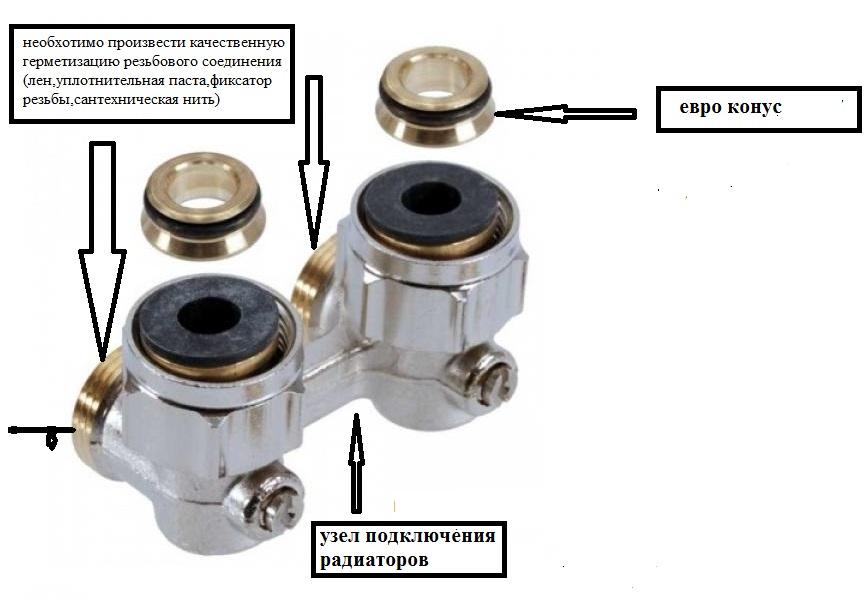 Теплый пол:Смонтирован без смесительного узла и не отрегулирован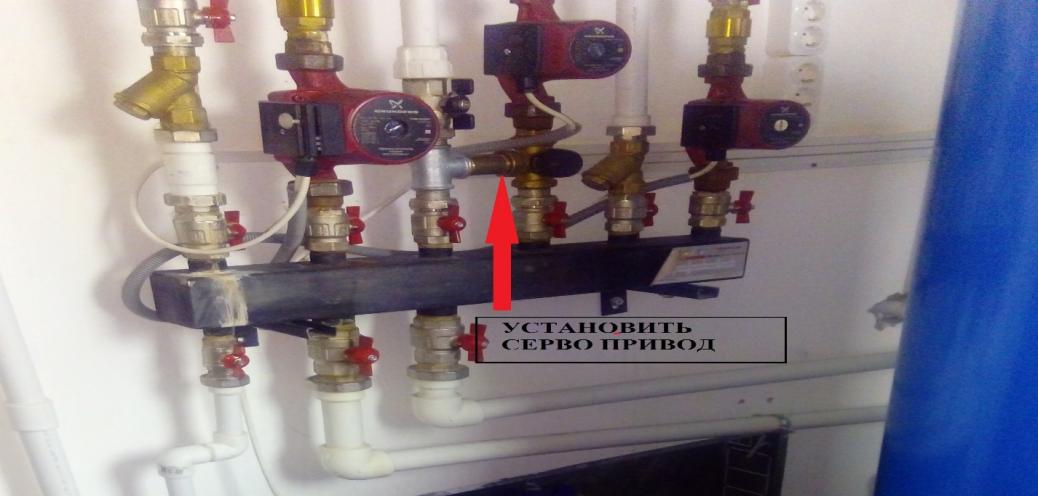 Приложение 1. Фотофиксация допущенного брака и дефектов.Трещины в стяжке 1 этажа.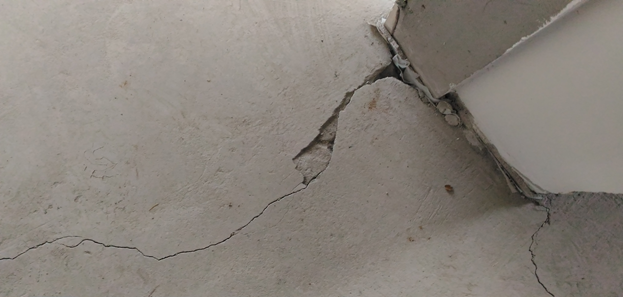 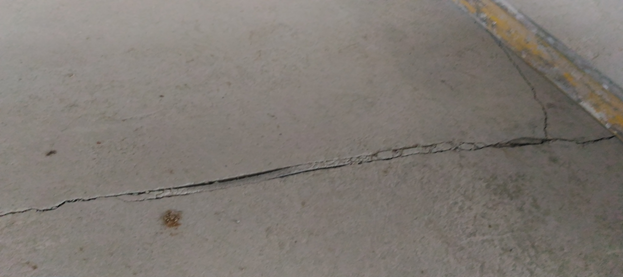 Трещины в стяжке 2 этажа, толщина стяжки.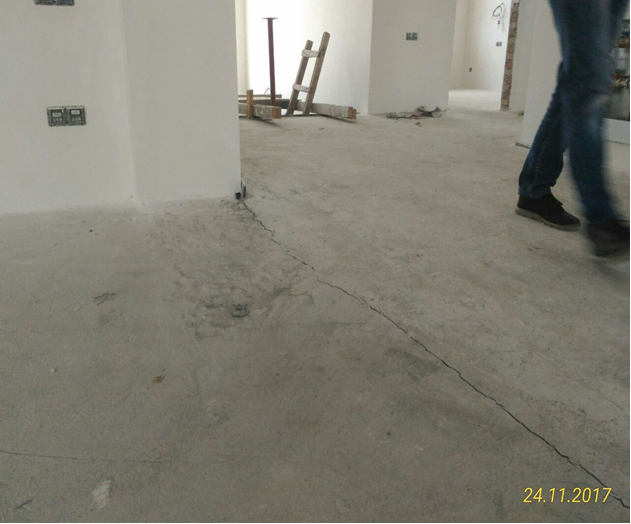 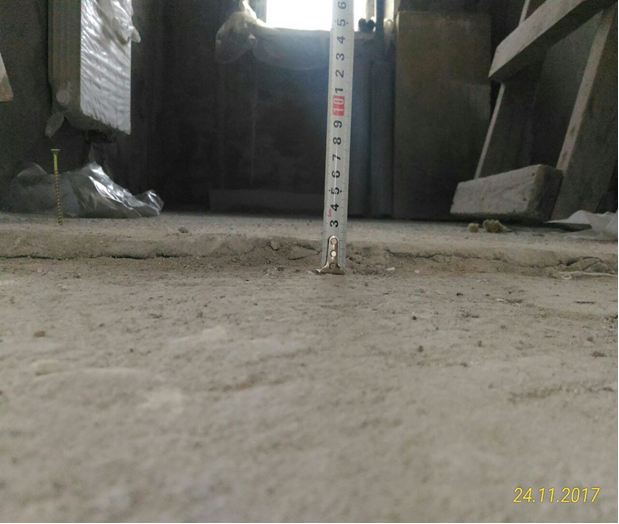 Замер прочностных характеристик стяжки склерометром.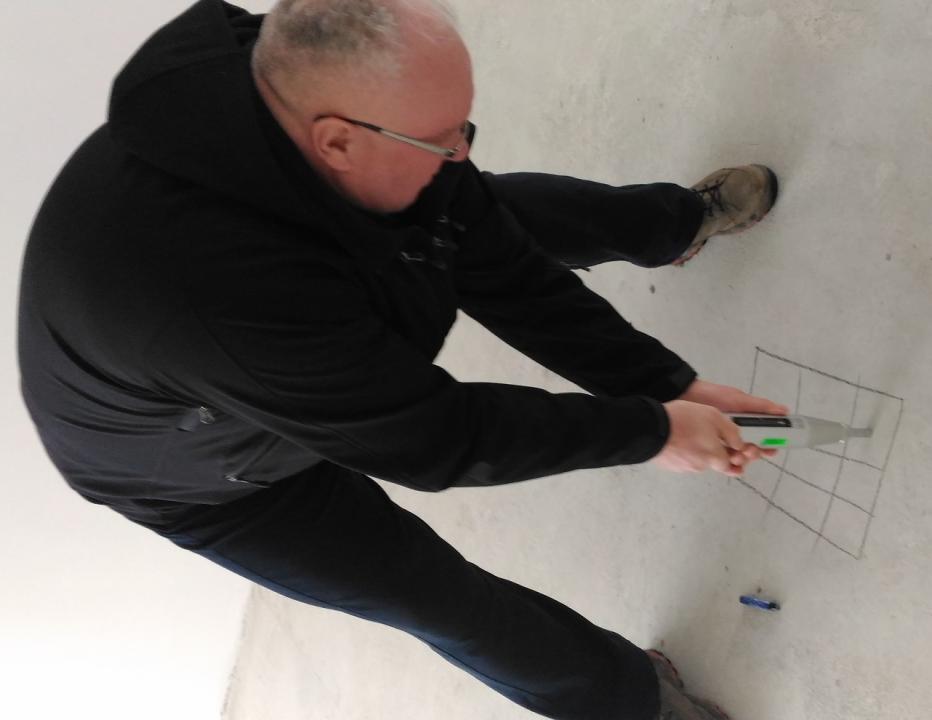 Ревизия теплотехнического оборудования и инженерных разводок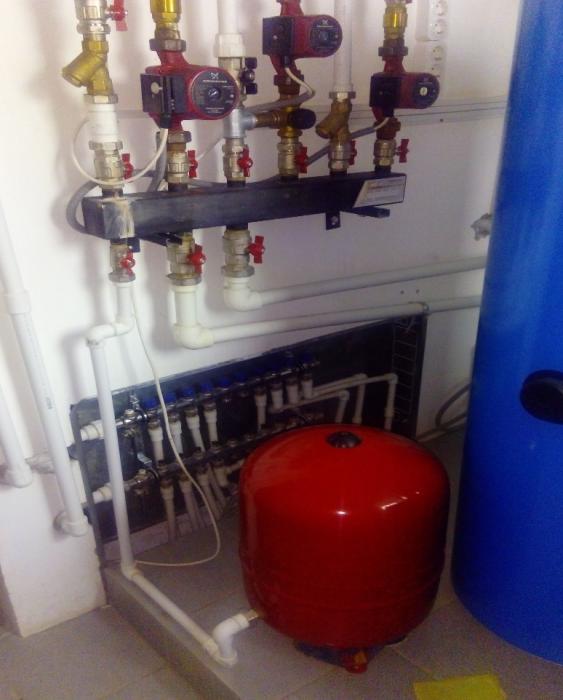 Протечки под узлом подключения радиатора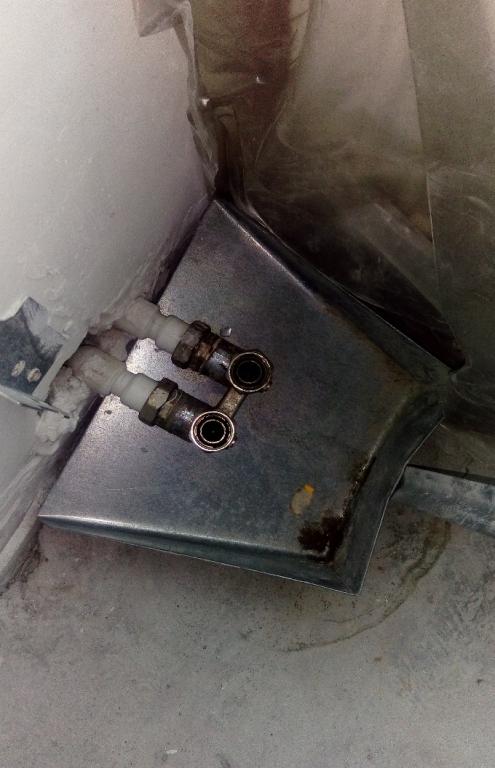 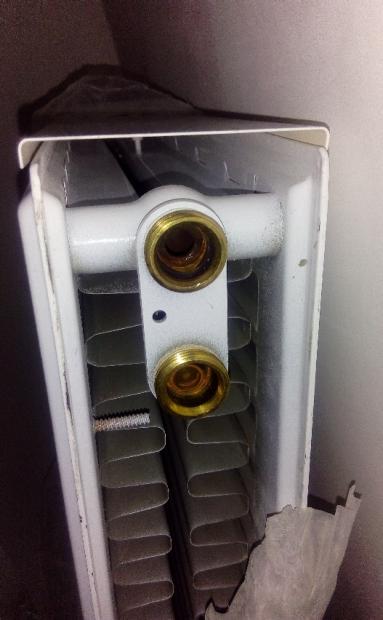 Гребенка сантехническая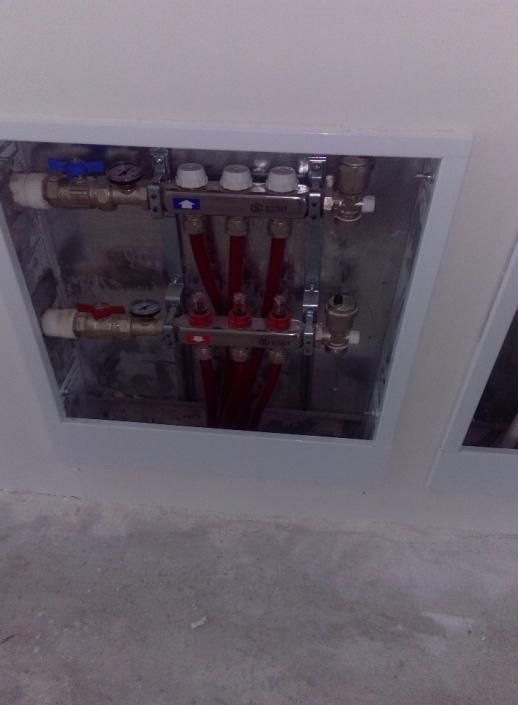 Выходы сантехнических разводок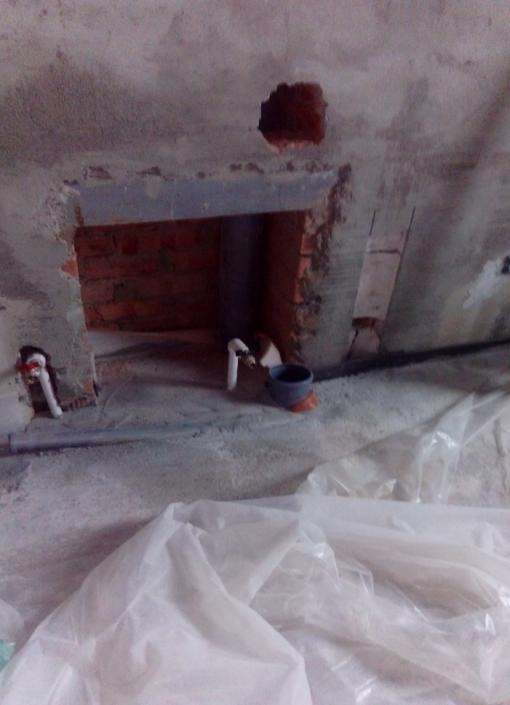 Дефектная ведомость по результатам технического обследования.места замеров величина отскока величина отскока величина отскока величина отскока величина отскокасредняя величина отскокаМарка бетона, МКласс бетона,  В123451303430323432М 300В 252323233323031,8М 300В 253293030303029,8М 300В 254303434343232,8М 300В 255303434343433,2М 300В 256343433343433,8М 300В 257343234343433,6М 300В 25№ п\пПОМЕЩЕНИЕЗАМЕЧАНИЯМЕРОПРИЯТИЯ ПО УСТРАНЕНИЮ ЗАМЕЧАНИЙ.Котельная Не закреплены трубопроводыЗакрепить через 0,8 мКотельнаяТрубопровод от коллектора ветки  первого этажа имеет компенсатор «П»Установить автоматические воздуоотводчикиКотельнаяДавление в системе отопления свыше 2-х кгУстановить давление от 1-2 кгКотельнаяЗапорная арматура имеет течь теплоносителяУстранить утечки теплоносителяКотельнаяСистема управления котлом «Logamatic» установлена не соответствующая требованиям  и потребностям заказчика. Нет возможности подключить смеситель ТП, и дополнительный контур отопления, автоматику (2 контура отопления, ТП, ГВС)Рассмотреть возможность применения системы управления Buderus Logamatic 2107 "RU" (30005454)КотельнаяНасосное оборудование установлено разное по мощностиВыполнить пересчет  и установить согласно расчетаКотельнаяЗапорная арматура не имеет маркировкиПромаркироватьКотельнаяНасосное оборудование ГВС , рециркуляции и загрузки коллектора установлено без доступа. Нет возможности обслуживать.  Установить с возможностью производства ремонтных, сервисных и регламентных работКотельнаяСмесительный узел ТП не демонтирован Установить сервопривод, температурный датчикКотельнаяКотел не работает от погодо -зависимого датчика Настроить КотельнаяНе выполнены пуско-наладочные работыВыполнить пуско-наладкуКотельнаяОтсутствует газоанализаторУстановить ТН и норм пожарной безопасности КотельнаяСистема водоснабжения не имеет водомера, для проведения регламентных работ (замена фильтра)Установить счетчик учета водыКотельнаяСистема ГВС не имеет группы безопасности и гидроаккумулятора Установить ГБ и гидроауккумулятор КотельнаяНа отводящих гибких подводках газа не установлены токоизолирующие муфтыУстановить согласно ТН.Котельная Подпитка системы отопления выполнена  в не соответствии требований подключения чугунных котловУстановить  согласно требований Котельная Электропроводка не закреплена и имеет хаотичный монтажЗакрепитьКотельная Котельная не имеет щита механизацииВыполнить монтаж согласно ТН1 этажРадиаторы отопления не установленыУстановить1 этажРадиаторы отопления имеют утечку теплоносителяУстранить течь1 этажКоллектор ТП установлен не соответствии норм монтажа Установить согласно норм 1 этажНе произведена балансировка  системПроизвести балансировку1 этажНе установлены терморегуляторыУстановить  терморегуляторы1 этажНе установлены комнатные термостаты ТПУстановить по желанию заказчика 1 этажТрубопроводы не закрепленыЗакрепить1 этажТрубопровод транзитный не утепленУтеплить2 этаж Не установлены терморегуляторыУстановить2 этаж Подвод коммуникаций к инсталляции выполнен не правильноПроизвести монтаж согласно ТН2 этажНе произведена балансировка тепло потребителейПроизвести балансировку2, 1 этажиВсе коммуникации хоз-бытовой канализации не имеют ревизионных отверстийУстановить ревизии№НаименованиеИзд. измКол-во1Ремонт швов 1 этаж. 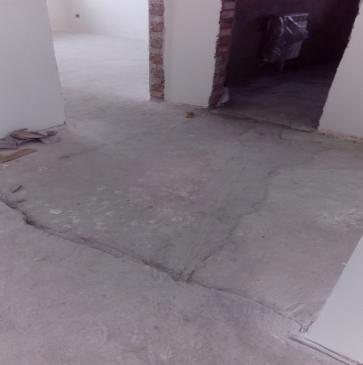 М.п.552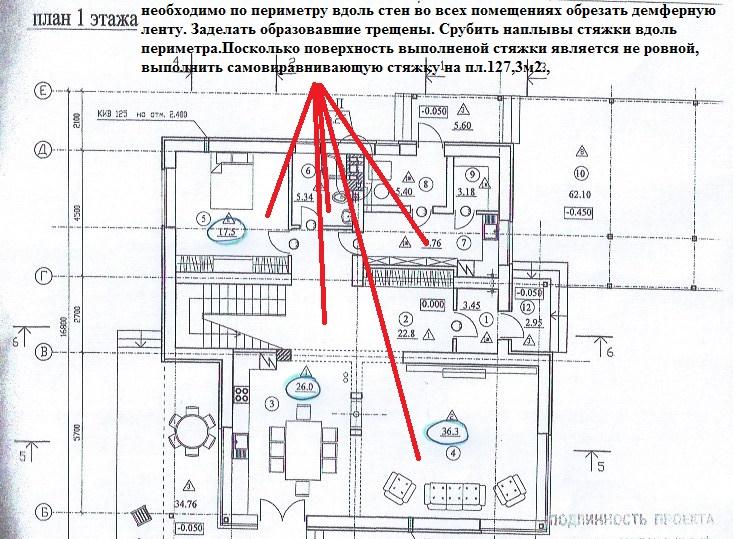 Самовыравнивающая стяжка 1этажаМ2127,33Ремонт швов 2 этажМ.п104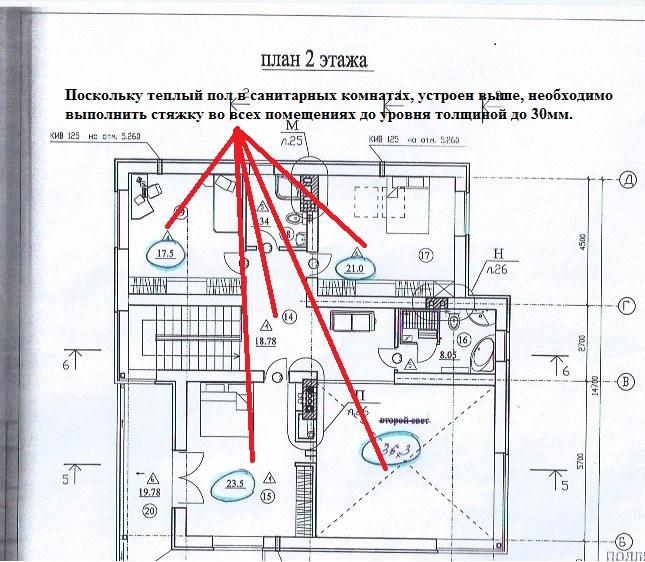 Стяжка из ЦПС с армированием.М21175Заделка штроб в стене за радиатором 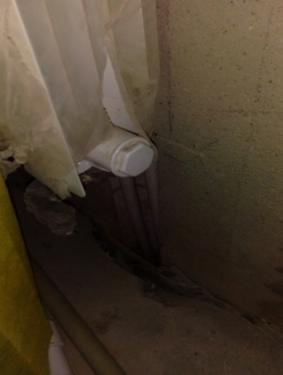 М.п86Монтаж радиатора отопления Керми 1этаж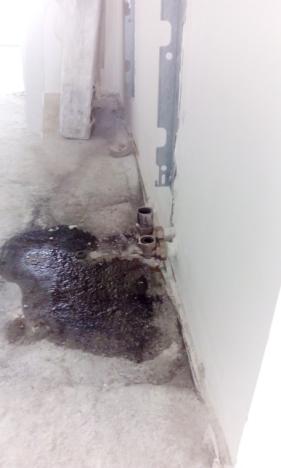 Шт87Монтаж радиатора отопления Керми 2этажШт88Демонтаж и монтаж коллектора теплого пола 1 эт. 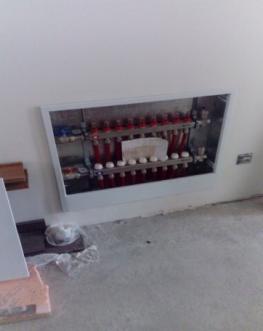 Шт29Монтаж креплений труб Ду 32 котельная 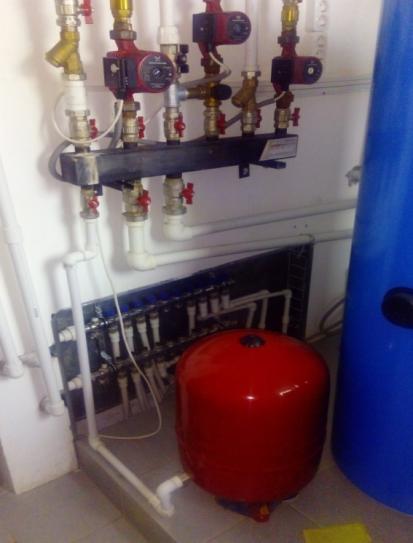 Шт2610Монтаж креплений труб Ду 25 котельнаяШт1211Монтаж датчика температуры ТП котельная 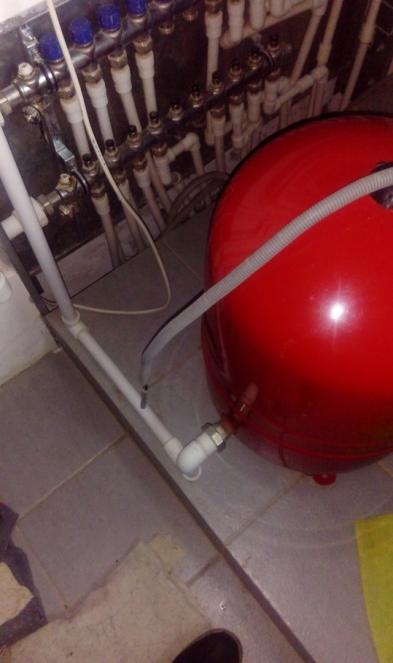 Шт112ПНР и балансировка системы отопленияШт1